IEEE PES Phoenix Chapter – Graduate Power Engineering Scholarship FormInsert a one-page Resume:Insert AT MOST a 1 page typed essay on one or more of the following: a) research activities, b) service activities (IEEE, community, military). Be sure to also include in this essay any volunteer work.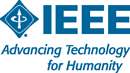 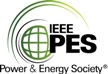 Name:MSE, MS, or PhD:Reference 1:Reference 1 MUST be a FacultyName:Position:Email:Phone:Reference 2:Reference 2 (Faculty, industry, or other professional reference):Name:Position:Email:Phone:List all prior and current IEEE scholarships you have received:List all current scholarships: